Oitava semana “Justiça pela Paz em Casa”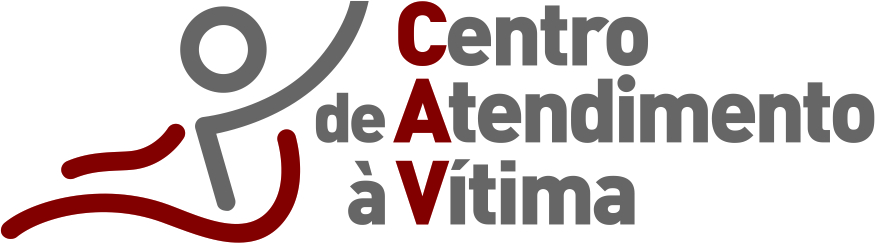 Atividade: Roda de conversa “Quem ama abraça”Objetivo: Prevenir a violência doméstica: o que é, como se manifesta, quais os seus efeitos, como buscar soluções e procurar ajuda.Público Alvo: Estudantes do 7º anoLocal: Escola Estadual Frei Heitor Data: 24/8/2017Horário: 9h15min – 10h15minResponsáveis: Luciana Gadelha Instituições partícipes: Centro de Atendimento á Vítima do Ministério Público do Estado do Acre – CAV e Secretaria de Estado de Políticas para as Mulheres –SepMulheresAtividade: Diálogo: Os ciclos de violência contra a mulherObjetivo: Reconhecer os ciclos de violência em suas diversas formas e despertar o interesse em procurar ajuda.Público Alvo: Estudantes do 9º anoLocal: Escola Estadual Frei Heitor Data: 24/8/2017Horário: 10h15min – 11h15minResponsáveis: Luciana Gadelha Instituições partícipes: Centro de Atendimento á Vítima do Ministério Público do Estado do Acre – CAV e Secretaria de Estado de Políticas para as Mulheres –SepMulheresAtividade: Alegria por um dia e por todos os outrosObjetivo: Proporcionar as pessoas atendidas pelos órgãos de assistência da Cidade do Povo um dia de reflexão, troca de experiências e vivências, com o intuito de despertar uma nova perspectiva de vida para si e para a família.Oficina de artesanato de poesia em vidro;Diário de uma mulher;Roda de conversa.Público Alvo: Mulheres vítimas de violência domestica e seus familiares (15 mulheres e filhos)Local: Parque Capitão Ciríaco Data: 23/8/2017Horário: 15hResponsáveis: Equipe do CAVInstituições partícipes: Centro de Atendimento á Vítima do Ministério Público do Estado do Acre – CAV e Secretaria de Estado de Políticas para as Mulheres –SepMulheres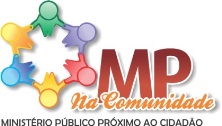 Atividade: MP na Comunidade – Edição EspecialObjetivo: Oportunizar o atendimento integrado de justiça e cidadania às pessoas residentes na comunidade Cidade do Povo.Atendimento jurídico;Atendimento psicossocial;Orientação sobre políticas públicas;Atendimento à pessoa em situação de dependência química;Atendimento de saúde (médicos do Centro de Especialidades em Saúde do MPAC)Público Alvo: População em geral.Local: Cidade do Povo – nas proximidades do Centro de Saúde.Data: 25/8/2017Horário: das 9h às 15hResponsáveis: Centro de Atendimento à Vítima e Núcleo de Apoio e Atendimento Psicossocial em Dependência Química (NATERA) e Centro de Especialidades em Saúde (CES) do MPAC e Secretaria de Estado de Políticas para as Mulheres –SepMulheres.Instituições partícipes: Ministério Público do Estado do Acre e Secretaria de Estado de Políticas para as Mulheres –SepMulheres.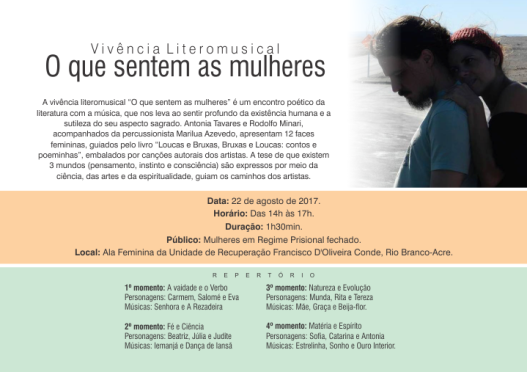 Atividade: Vivência Literomusical – O que sentem as mulheres Objetivo: Refletir sobre a existência humana e o aspecto sagrado do feminino.Público Alvo: Mulheres em regime prisional fechado.Local: Unidade feminina da Penitenciária Francisco D’Oliveira Conde Data: 22/8/2017Horário: das 14h às 17hResponsáveis: escritora Antonia Tavares e banda “Nosso Quintal”. Instituições partícipes: Ministério Público do Estado do Acre e Secretaria de Estado de Políticas para as Mulheres –SepMulheres.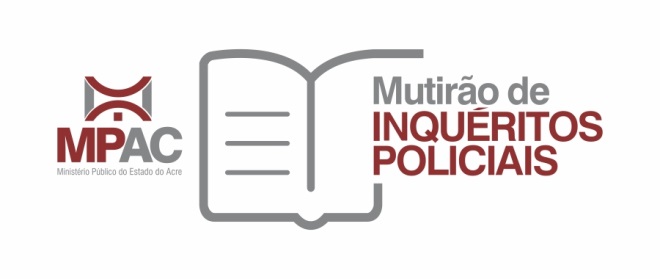 Atividade: Mutirão de Inquéritos Policiais Objetivo: Concluir os inquéritos e procedimentos investigatórios mais antigos, estagnados na DEAM sem solução, sem provas periciais e investigativas suficientes.Público Alvo: Mulheres vítima de violência doméstica e familiar.Local: Delegacia Especializada de Atendimento à Mulher, 13ª Promotoria de Justiça e Vara da Violência Doméstica. Data: de 21/08/2017 a 24/11/2017Horário: das 8h às 15h.Responsáveis: Dulce Helena de Freitas Franco.  Instituições partícipes: DEAM, 13º Promotoria de Justiça de Rio Branco do MPAC e Vara da Violência Doméstica do TJ. 